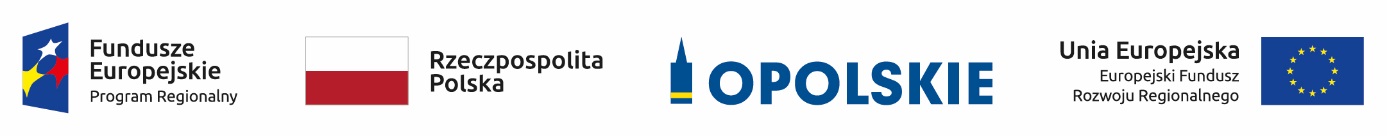 Lista ocenionych projektów złożonych w ramach działania 5.5 Ochrona powietrza RPO WO 2014-2020     Źródło: opracowanie własne na podstawie danych z systemu SYZYF RPO WO 2014-2020Lp.Nr wnioskuTytuł projektuNazwa wnioskodawcyKwota wnioskowanego dofinansowania[PLN]Koszt całkowity projektu[PLN]Wynik oceny[%]Status projektu1RPOP.05.05.00-16-0006/19Wymiana i likwidacja indywidualnych źródeł ciepła na ekologiczne na obszarze Gminy Lewin BrzeskiGmina Lewin Brzeski461 681,581 358 010,0071.43Wybrany do dofinansowania2RPOP.05.05.00-16-0007/19Poprawa jakości powietrza w gminie OtmuchówGmina Otmuchów106 895,70489 300,0069.05Wybrany do dofinansowania3RPOP.05.05.00-16-0005/19Wymiana źródeł ciepła na bardziej ekologiczne w gminie OlesnoGmina Olesno1 300 834,323 825 983,3066.67Wybrany do dofinansowania4RPOP.05.05.00-16-0011/19Wymiana źródeł ciepła na bardziej ekologiczne w gminie PrószkówGmina Prószków575 438,611 693 573,5066.67Wybrany do dofinansowania5RPOP.05.05.00-16-0012/19Ograniczenie niskiej emisji na terenie Gminy Kędzierzyn-KoźleGmina Kędzierzyn-Koźle269 514,39792 689,4166.67Wybrany do dofinansowania6RPOP.05.05.00-16-0010/19Poprawa jakości powietrza w Gminie Łubniany poprzez likwidację wysokoemisyjnych źródeł ciepła i zastosowanie ekologicznych rozwiązań związanych z przyłączeniem nieruchomości indywidualnych do sieci gazowej.Gmina Łubniany332 267,89978 488,5064.29Wybrany do dofinansowania7RPOP.05.05.00-16-0002/19Zatrzymać smog - program ochrony powietrza w gminie Strzelce OpolskieGmina Strzelce Opolskie828 366,002 510 200,0061.9Wybrany do dofinansowania8RPOP.05.05.00-16-0008/19Wymiana źródeł ciepła w Gminie BrzegGmina Brzeg1 236 438,613 636 584,1859.52Wybrany do dofinansowania9RPOP.05.05.00-16-0004/19Ochrona powietrza na terenie Gminy Głogówek poprzez modernizację źródeł ciepła w budynkach mieszkalnychGmina Głogówek240 924,30709 289,7057.14Wybrany do dofinansowania10RPOP.05.05.00-16-0001/19Wymiana źródeł ogrzewania na ekologiczne w gminie Dąbrowa - działania pilotażoweGmina Dąbrowa718 527,012 113 314,7554.76Wybrany do dofinansowania11RPOP.05.05.00-16-0003/19Niskoemisyjna gmina - poprawa efektywności energetycznej i ograniczanie niskiej emisji na terenie Gminy BierawaGmina Bierawa547 830,241 611 780,4154.76Wybrany do dofinansowania